Vergabe Kultur-Pool 2021Der Kultur-Pool der Region Leimental Plus, bestehend aus den oben aufgeführten Gemeinden, konnte dieses Jahr zum neunten Mal seine Vergaben machen. Die zahlreich eingegangenen Gesuche sind von einem Ausschussgremium eingehend geprüft worden. Die zur Verfügung stehenden finanziellen Mittel sind wie folgt verteilt worden:Da der Kultur-Pool der Region Leimental Plus die Vergaben jeweils im ersten Quartal eines Jahres beschliesst, machen wir die interessierten Kultur-Institutionen darauf aufmerksam, dass ihre Unterstützungsgesuche (inkl. Budget) für das Vergabejahr 2022 elektronisch bis spätestens 31. Dezember 2021 an kulturpool@region-leimental-plus.ch zu richten sind.Für ergänzende Auskünfte steht Ihnen die Vorsitzende des Kultur-Pools Frau Irene Fiechter, Biel-Benken (E-Mail: gemeinde@biel-benken.ch) gerne zur Verfügung.Region Leimental PlusKultur Pool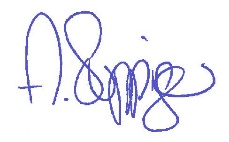 Ann-Silke SuppigerAdministrationMedieninformationBasel Sinfonietta	CHF	5'000.00Basler Bach Chor	CHF	1'000.00Basler Kinder Theater	CHF	4’000.00Basler Madrigalisten	CHF	1'000.00Basler Marionetten Theater	CHF	10'000.00Basler Papiermühle	CHF	8'000.00Bird’s eye jazz club	CHF	1'000.00Capriccio Barockorchester	CHF	1'000.00Collegium Musicum Basel	CHF	2'500.00Culturescapes – Amazonas 2021	CHF	5’000.00DOCK Archiv, Diskurs- und Kunstraum	CHF	4'000.00Em Bebby sy Jazz	CHF	5'000.00Europäisches Jugendchor Festival	CHF	3'000.00ex/ex Theater	CHF	1’500.00Förnbacher Theater Company	CHF	5'000.00Helvetiarockt – Female Music Lab	CHF	3’000.00Imagine Jugendfestival	CHF	5’000.00Neues Jugendkulturfestival	CHF	10'000.00Knaben Kantorei Basel	CHF	2'000.00Landlesen Biel-Benken 	CHF	1'000.00Ludothek Binningen	CHF	1'500.00Ludothek Oberwil	CHF	1'500.00Mädchen Kantorei Basel	CHF	2'000.00Musik zu Heilig Kreuz	CHF	2'000.00Neuer Basler Kammerchor	CHF	1'000.00Neues Orchester Basel	CHF	5’000.00Off Beat Jazzfestival	CHF	2'000.00Polyfon Festival Basel	CHF	2'000.00Reactor	CHF	2'500.00Stadtkino Basel / Le bon film	CHF	1'500.00Theater Arlecchino	CHF	3'000.00Theater Basel	CHF	30'000.00Theater Fauteuil	CHF	6'000.00Verein Pro Birsigthalbahn	CHF	8'000.00Vorstadttheater Basel	CHF	2'000.00Total	CHF	148'000.00